Student Counselor/Monitor Application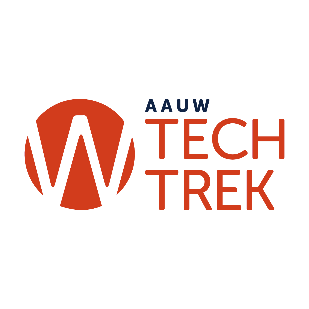 Your Name: 
Birthdate Camp Staff Position:     Monitor		Student Counselor Street Address	City	State	ZipHome Phone: 			Cell Phone: 	Work Phone: If you are student, what school do you attend? Why do you want to be a dorm monitor or student counselor at Tech Trek STEM camp for girls? Please describe any relevant experiences working with girls or youth in a camp/out of school setting. Please provide the name and contact information for at least two references:Name:Email address: 						Phone Number:Relationship to reference:Name:Email address: 						 Phone Number: Relationship to reference:Dress CodeNot allowed:Bare midriffs Backless, strapless or spaghetti strap topsClothing with profanity or offensive slogans or messages Alteration of the official Tech Trek T-shirt
_____ Initial   I am willing to adhere to the Tech Trek dress code ______ Initial   I understand that as a dorm monitor/student counselor I will undergo a federal background check.   I agree to ensure a safe and structured learning environment for all girls involved and encourage girls to be excited about STEM and confident in their ability to learn. I will enforce all camp rules and policies. I hold harmless AAUW, Inc. and AAUW WA, and Tech Trek, including their respective past, present and future officers, directors, employees, volunteers, agents, and representatives against any and all liabilities, injuries, losses, costs, damages, attorney’s fees, and expenses which I may sustain or incur as a result of participation in the Tech Trek camp.Photograph/Recording ReleasePhotographs may be taken or videotaping may be done during educational or recreation activities of Tech Trek. This may be done as a group or individual photos during camp activities, or as a part of a media story, and may appear in news stories or reports on the camp. I give permission for photographs or videos to be used that are made at Tech Trek in future advertising on websites or print materials. To the best of my knowledge, the information contained in this application is complete and accurate. I understand that providing false information is grounds for not hiring me or choosing me for a volunteer position or for my discharge if I have already been hired or chosen.I authorize any person or organization, whether or not identified in this application, to provide any information concerning my previous employment, education, credit history, driving record, criminal conviction record, sexual offender registry or other qualifications for my employment or volunteering. I also authorize the AAUW and Tech Trek staff to request and receive such information.I agree to be bound by AAUW policies and procedures, regarding abuse of campers. I understand that these may be changed, withdrawn, added to or interpreted at any time at AAUW’s sole discretion and without prior notice to me.I also understand that my volunteering may be terminated, or any offer or acceptance of volunteering withdrawn, at any time, with or without cause, and with or without prior notice at the option of AAUW or myself.Nothing contained in this application or in any pre-employment or pre-volunteering communication is intended to or creates a contract between myself and AAUW for either employment, volunteering or the providing of any benefit.Signature _____________________________________________________ Date ___________________How did you hear about Tech Trek? Email 	 Friend or community member  	  A teacher or parent Another student		 AAUW Member	 Social MediaEmail completed form to tt-volunteer@aauw-wa.org 
or mail toAllyanna Hackenberg1915 NE Terre View Drive APT. 69FPullman, WA 99163